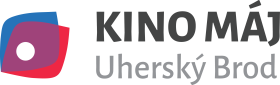 Program kina Máj Uherský BROD / duben 2018 Ne 1 16:30Kč 120Králíček PetrRebelský králíček Petr žije veselý bezstarostný život spolu s ostatními zvířátky na farmě. Nový majitel statku se však o svůj životní prostor dělit nemíní - a už vůbec ne se zvířaty. A tak začíná bizarní válka o teritorium - mezi ním a obyvateli zahrady.USA. 2018. 95 min. Dabing. Přístupno. Rodinný. Dobrodružný. Animovaný.Ne 1 19:00Kč 130Tátova volhaKostýmní výtvarnice Eva nečekaně ovdověla. Ludvík se jí ani nestačil svěřit s tím, že kromě jejich dcery Terezy, má ještě stejně starého nemanželského syna. To alespoň naznačuje pečlivě ukrytá a náhodně objevená dětská kresba. Eva je rozhodnutá nečekané odhalení velkoryse ignorovat, ale Tereza, které se vlastní život sype pod rukama, se k přízraku nevlastního bratra upne. Společně s matkou se vydávají Ludvíkovým veteránem volha GAZ 21 po stopách jeho bývalých milenek a přátel, aby o tajemství zjistily víc.ČR. 2018. 90 min. Přístupno. Komedie. Drama.Út 3 19:00Filmový klubKč 90/110Tvář vodyTrochu jiný příběh o lásce si pro nás přichystal mistr vyprávění Guillermo del Toro. Němá uklízečka se v tajné vládní laboratoři sblíží s podivuhodným vodním tvorem a s pomocí své nejlepší kamarádky, souseda a několika špiónů naplánuje jeden z nejpodivuhodnějších a nejromantičtějších únosů v dějinách filmu.USA. Kanada. 2018. 123 min. Titulky. Od 15 let. Fantasy. Drama.St 4 19:00Kč 110Ready Player One: Hra začínáDěj filmu legendárního režiséra Stevena Spielberga je zasazen do roku 2045, kdy se svět ocitá na pokraji chaosu a kolapsu. Lidé však nalezli spásu v OASIS, rozsáhlém světě virtuální reality, který vytvořil geniální a excentrický James Halliday. Když Halliday zemře, odkáže své nesmírné bohatství prvnímu člověku, který najde Velikonoční vajíčko ukryté někde v OASIS. Odstartuje tak zběsilý závod, který pohltí celý svět. USA. 2018. 140 min. Dabing. Od 12 let. Akční. Sci-fi. Thriller.Čt 5 16:30Kč  110Triky s trpaslíkyChloe a její maminka Catherine se už zase stěhují. Tentokrát do Nové Anglie, ve které si pořídily nádherný gotický dům, plný zvláštních zahradních trpaslíků. Chloe si  postupně začne všímat, že se v domě dějí divné věci. Všude jsou obaly od sladkostí, které někdo snědl. A co ti trpaslíci? Jako by snad na ni mrkli, nebo se dokonce pohnuli? USA. Kanada. 2018. 89 min. Dabing. Přístupno. Animovaný.Čt 5 19:00Kč 120Ztratili jsme StalinaVelký vůdce padl. Přímo na koberec. Jmenuje se Stalin. Nad jeho mrtvolou začíná tragikomický boj o nástupnictví. Soudruzi z politbyra se pomalu zbavují letitého strachu a začíná ta pravá podívaná. Jestli se vám to nezdá jako dostatečně důvtipná zápletka, tak věřte, že film Ztratili jsme Stalina ve své tragičnosti a schopnosti utahovat si z velkých věcí je vtipný velmi. V Rusku tento film zakázali.Velká Británie. Francie. 2018. 106 min. Titulky. Od 12 let. Komedie.Pá 6 16:30Kč 100Jo Nesbo: Doktor Proktor a vana časuDoktor Proktor se vydává do Paříže, aby znovu našel svou dávnou lásku, Julietu Margarínovou. Pomoci svého vynálezu, Vany Času, se vrátí do minulosti, aby zabránil její svatbě s padouchem. V minulosti však uvízne. Podaří se Líze a Bulíkovi doktora zachránit, aniž by narušili běh dějin?Norsko. Německo. 2018. 95 min. Dabing. Přístupno. Drama. Komedie. Rodinný.Pá 6 19:00Kč 110Gringo: Zelená piluleV této velmi černé komedii si počestný americký obchodník Harold Soyinka (David Oyelowo) vyjede na projížďku a po překročení mexické hranice věci naberou nečekaný spád. Když se Harold zaplete s mexickými narkobarony, mezinárodními žoldáky a americkým úřadem pro boj s narkotiky DEA, překročí tenkou hranici mezi slušným občanem a zločincem. USA. 2018. 110 min. Titulky. Od 15 let. Drama. Akční. Komedie.So 7 16:30Kč 120Králíček PetrSo 7 19:00Kč 120Eric Clapton„Clapton je Bůh“. Graffiti s těmito slovy zaplavily celý Londýn a Eric Clapton se stal díky své unikátní hře na kytaru národním hrdinou. Dodnes je bezesporu jednou z největších ikon hudebního světa a patří mezi nejlepší bluesové kytaristy. Díky svému osobitému stylu hry si vysloužil přezdívku Slowhand čili Pomalá ruka.Velká Británie. 2018. 135 min. Titulky. Od 12 let. Dokument.Ne 8 14:15Bijásek / MalovásekKč 50/60FerdinandNina a Ferdinand jsou největší kamarádi pod španělským sluncem. To by nebylo až tak zvláštní, kdyby Nina nebyla malá holčička a Ferdinand velký býk. A to pořádně velký býk. Ferdinand je naštěstí ten nejroztomilejší a nejhodnější sudokopytník na světě, který nade vše miluje kytičky a nikdy by neublížil ani mouše. USA. 2017. 108 min. Dabing. Přístupno. Animovaná komedie.Ne 8 16:30Kč 120Tátova volhaNe 8 19:00Kč 110Lady BirdLady Bird je neobyčejný příběh o obyčejném dospívání holky, která zoufale hledá to, co všichni ostatní – kluka a smysl života. Film patří mezi nejlepší snímky roku 2017 a herečka Saoirse Ronan za svůj výkon získala Zlatý glóbus.USA. 2018. 94 min. Titulky. Od 12 let. Drama.Po 9 18:00Kč 90MečiarDokument sleduje bývalého slovenského politika Vladimíra Mečiara a jeho vliv na tehdejší a současnou slovenskou společnost. Zkoumá archetyp politika, který se v dějinách stále vrací. Proč jsme tak náchylní k slepé víře v silné vůdce?Slovensko. Česko. 2017. 89 min. Od 12 let. Dokumentární.Út 10 19:00Kč 100Nikdys nebylJoe je válečný veterán, který si nese celou řadu jizev. Nejen z nasazení v Afghánistánu, ale i z dětství, kdy musel čelit brutálnímu otci, a ze své kariéry agenta jednotky FBI pro boj s prostitucí. Svůj bezvýchodný život tráví mezi domem, kde žije jeho podivínská matka, a nebezpečnými misemi, na nichž zachraňuje ženy, které se staly oběťmi obchodu s bílým masem. Významný senátor si ho najme, aby přivedl zpět jeho nezletilou dceru, která skončila v jednom z anonymních domů, v nichž kvete dětská prostituce. Joe bere své osvědčené kladivo a vydává se na další výpravu za spravedlností.Velká Británie. Francie. USA. 2018. 95 min. Titulky. Od 15 let. Thriller.St 11 16:00Bio seniorKč 50/100Nejtemnější hodinaGary Oldman jako Winston Churchill v příběhu o muži, který se nevzdal, i když okolnosti stály proti němu. V roce 1940 se blížila německá invaze do Anglie a britský premiér měl domluvit podmínky příměří. Místo toho slavnou řečí zburcoval národ k boji.Velká Británie. 2018. 125 min. Titulky. Od 12 let. Historické drama.St 11 19:00Kč 120Operace EntebbeOperace Entebbe je politický thriller inspirovaný skutečnými událostmi z roku 1976 o únosu letu Air France na cestě z Tel Avivu do Paříže. 248 pasažérů, 12 členů posádky, 4 teroristé. Němečtí radikálové Brigitte Kuhlman a Wilfred Bose společně se dvěma členy lidové fronty pro osvobození Palestiny přinutí letoun přistát v Entebbe v Ugandě. Požadují výkupné ve výši 5 milionů dolarů a propuštění palestinských vězňů v Izraeli, jinak začnou zabíjet rukojmí. USA. Velká Británie. 2018. 107 min. Titulky. Od 12 let. Thriller. Krimi.Čt 12 16:30Kč 125Sherlock KoumesDobrodružná detektivní animovaná komedie Sherlock Koumes líčí největší případ sádrové verze legendárního detektiva. Kdo jiný by měl vyšetřovat hromadné mizení zahradních trpaslíků?USA. Velká Británie. 2018. 90 min. Dabing. Přístupno. Animovaná komedie.Čt 12 19:00Kč 130Fakjů, pane učiteli 3Samozvaný učitel Zeki Müller je zpět. Silnější než dříve, plný odhodlání a touhy dostat ze svých studentů v čele s Chantal to nejlepší, co v nich ještě zbývá. Ale už toho v nich moc na vyždímání není. Uspěje při záchraně školy a jejích chovanců? Německo. 2018. 120 min. Dabing. Od 12 let. Komedie.Pá 13 16:30Kč 110Rampage: NičiteléMezi samotářským primatologem Davisem Okoyem  a výjimečně inteligentním gorilím samcem Georgem, o kterého se Davis stará od jeho narození, vzniklo velmi pevné pouto. Nezdařený nebezpečný genetický experiment však změní toho mírného lidoopa v obrovské zuřící monstrum. A jako by to nestačilo, brzy se zjistí, že podobně jsou zmutována i další zvířata. USA. 2018. 107 min. Titulky. Od 12 let. Akční. Dobrodružný. Sci-fi.Pá 13 19:00Kč 110Den co denRomantický příběh o dospívající dívce Rhiannon, která se zamiluje do někoho, kdo se probouzí den co den v jiném těle.USA. 2018. 95 min. Titulky. Od 12 let. Romantické drama.So 14 14:30Kč 110Triky s trpaslíkySo 14 16:30Kč 130Fakjů, pane učiteli 3So 14 19:00Kč 120PepaPepa (Michal Suchánek) je asi padesátiletý úředník žijící se svou rodinou v obyčejném okresním městě. Pepa je tak trochu podpantoflák, respektu se mu nedostává ani od jeho ženy (Petra Špalková), natož od dcery (Natálie Grossová). Pepa ví, že se musí něco změnit, a dokonce velmi dobře ví, co to „něco“ je. Jenže! Cesta k cíli bývá někdy hodně trnitá, a tak sledujeme sled více či méně marných a tragikomických pokusů Pepy, hrdiny outsidera, o to začít svůj život konečně žít. Podaří se mu najít odpovědi na otázky „Proč vlastně na světě je? ČR. 2018. 90 min. Od 12 let. Komedie. Drama.Ne 15 16:30Kč 110Včelka Mája: Medové hryV Májině úlu to bzučí vzrušením, už dokončili letní sklizeň a z Buzztropolis přijel vysoký hodnostář s důležitým vzkazem pro královnu. Obdrží její úl už konečně pozvánku na Velké medové hry? Německo. Austrálie. 2018. 85 min. Dabing. Přístupno. Animovaný.Ne 15 19:00Kč 120Přání smrtiLékař Paul Kersey (Bruce Willis) má všechno, co si jen člověk může přát – zajímavou práci, krásnou rodinu a nádherný domov. S násilím se setkává pouze na operačním sále pohotovosti, kde pracuje jako chirurg. Jednoho dne se však všechno změní. Po brutálním napadáním v jeho vlastním domě, manželka (Elisabeth Shue) umírá a dcera (Camila Morrone) zůstane v nemocnici ležet v kómatu. Hroutí se mu celý svět a policie jen bezmocně krčí rameny, protože podobných případů řeší desítky denně. USA. 2018. 107 min. Titulky. Od 15 let. Akční. Krimi. Drama. Thriller.Út 17 19:00KoncertKč 250/290Druhá tráva / koncertDruhá tráva byla hned od svého vzniku řazena mezi špičku na folk & country scéně nejen v České či Slovenské republice. Přestože bývá často označována jako bluegrassová, už od počátku existence mixuje více stylů. Druhá tráva vydala za dvacet let 14 alb v Čechách i USA a je několikanásobným držitelem ocenění APH Anděl v kategorii Folk a Country.80 min. Předprodej 250,- Kč do 16.4.St 18 19:00Kč 100Tři billboardy kousek za EbbingemMildred Haynesové (Frances McDormand) zavraždili dceru. A protože se vyšetřování už několik měsíců bezvýsledně vleče, rozhodne se jednat. U vjezdu do města vylepí na tři billboardy velmi kontroverzní vzkazy adresované váženému šéfovi místní policie (Woody Harrelson). Zlatý glóbus za Nejlepší film. Nenechte si ujít! USA. Velká Británie. 2018. 115 min. Titulky. Od 15 let. Komedie. Drama.Čt 19 16:30Kč 100Jo Nesbo: Doktor Proktor a vana časuČt 19 19:00Kč 110Rampage: NičiteléPá 20 10:00Baby Bio50/100 KčZoufalé ženy dělají zoufalé věci„To tedy byl porod!“ vzdychnete si, když se vám něco nepodaří lehce, ale stojí vás to hodně úsilí. „To tedy byl porod!“ je přesná definice nejen vstupu naší hrdinky Olgy na svět (vzácnou polohou čelní), ale tato věta vystihuje i její touhu najít pravou lásku.ČR. 2018. 83 min. Od 12 let. Komedie.Pá 20 16:30Kč 120V husí kůžiTihle ptáci rozhodně nejsou naštvaní, svůj život si užívají plnými zobáky. Být V husí kůži je těžká pohoda, především pro housera v nejlepších letech. Animovaná komedie „V husí kůži“ přinese jednomu takovému houserovi zvláštní úkol. Musí se začít starat o dvě malé kachničky a pomoci jim z bryndy, kterou tak trochu sám způsobil.USA. Čína. 2018. 88 min. Dabing. Přístupno. Animovaná rodinná komedie.Pá 20 19:00Kč 120Vadí nevadíHrajete rádi Vadí nevadí? Tak pozor na to, s kým to hrajete, ať přitom nepřijdete o život. Vadí nevadí je hororová novinka od tvůrců ze společnosti Blumhouse, která diváky loni spolehlivě vyděsila filmy Rozpolcený a Uteč.USA. 2018. 103 min. Titulky. Od 12 let. Horor.So 21 16:30Kč 120V husí kůžiSo 21 19:00Kč 110Dej mi své jménoKdyž si rodiče sedmnáctiletého Elieho pozvou do své velké italské vily na léto hosta, jejich syn z toho není vůbec nadšený. Zpočátku se zdá, že toho s pohledným americkým 24letým studentem Oliverem nemají mnoho společného, když však spolu začnou trávit více času, začne mezi nimi vznikat něco mnohem hlubšího než je přátelství…  USA. 2018. 132 min. Titulky. Od 15 let. Romantické drama.Ne 22 15:00Kč 40/50Pohádková zahrádka / pásmo pohádek pro nejmenší dětiDržte si klobouk. Jak Žofka pořádala slavnostní představení. Paraplíčko. Páni tvorstva. Cvrček a housličky. Broučci – byl podzim. Krtek a zápalky.Československo. 64 min. Ne 22 16:30Kč 130Fakjů, pane učiteli 3Ne 22 19:00Kč 120PepaÚt 24 16:30Bijásek / MalovásekKč 50/60CocoNavzdory prazvláštnímu rodinnému zákazu muziky se Miguel touží stát uznávaným muzikantem, jako je jeho idol, Ernesto de la Cruz. V touze dokázat svůj talent se Miguel souhrou neuvěřitelných okolností ocitne v překrásné a barevné Říši zesnulých. Tam potká okouzlujícího šejdíře Hectora a společně se vypraví na strhující cestu odhalit skutečný příběh Miguelovy rodiny. Zlatý glóbus za Nejlepší animovaný film. USA. 2018. 105 min. Dabing. Přístupno. Animovaný.Út 24 19:00Filmový klubKč 90/110FoxtrotJonathan Feldman hlídá spolu s třemi mladíky opuštěný checkpoint na severu Izraele. Od četby komiksů a poslechu starého rádia je občas vyruší projíždějící automobil či velbloud, který se po cestě prochází sem a tam. Mladé vojáky vytrhne z nudy až nečekaná událost s fatálními následky. Jonathanovi rodiče se mezitím snaží vyrovnat s tragickou zprávou a zjistit, co se vlastně kdesi v poušti odehrává.Izrael. 2018. 108 min. Titulky. Od 12 let. Drama.St 25 16:00Bio senior50/100 KčTlumočníkHlavními hrdiny svérázné roadmovie jsou dva staří páni, kteří cestují napříč Slovenskem, aby poznali pravdu o vlastní minulosti.  Během cesty se dostávají do bizarních situací, potkávají rozmanité lidi a postupně si skládají mozaikovitý obraz světa, který se navenek mění, ale v hloubce ukrývá nevyřešené konflikty. Díky poznání života toho druhého, začínají chápat vlastní činy a přehodnocují i svou identitu.ČR. SR. Rakousko. 2018. 113 min. Titulky. Od 12 let. Tragikomedie.St 25 19:00Kč 110Winchester: Sídlo démonůNejstrašidelnějším domem lidské historie je sídlo rodiny Winchesterů, které stojí v Kalifornii v Americe. Postaveno je prý na tenkém pomezí našeho světa a samotného pekla a duchové se v něm objevují už téměř 150 let. Děsivý příběh sídla démonů ukáže horor od tvůrců Jigsaw se slavnou Helen Mirren v hlavní roli.USA. Austrálie. 2018. 99 min. Titulky. Od 12 let. Horor. Thriller. Mysteriózní.Čt 26 16:30Kč 120Avengers: Infinity War / 2DDSnímek Avengers: Infinity War završuje neuvěřitelnou desetiletou cestu filmovým světem studia Marvel a přináší na stříbrná plátna nejsmrtonosnější a nejultimátnější válku všech dob. Avengers a jejich superhrdinští spojenci musí riskovat úplně vše a pokusit se porazit mocného Thanose dřív, než jeho bleskový útok, provázený ničením a zkázou, zničí vesmír jednou provždy.USA. 2018. 155 min. Dabing. Od 12 let. Akční. Sci-fi. Fantasy.Čt 26 19:30Kč 130Dvě nevěsty a jedna svatbaMarie je typická městská singl. Pracuje sice jako úspěšná televizní moderátorka, ale ve vztazích má dar přitahovat samé blbce. Naopak její sestra Karolína už toho pravého našla a plánuje svatbu. A tak Marie přijíždí za rodinou na návštěvu do rodné vesničky. Doma potkává svou dávnou lásku Jiřího. Během pár okamžiků je jasné, že jejich stará láska časem nevyprchala. Ale celá věc má jeden háček. Právě Jiří je snoubencem její sestry.ČR. 2018. 90 min. Od 12 let. Romantická komedie.Pá 27 16:30Kč 110Triky s trpaslíkyPá 27 19:00Kč 120Avengers: Infinity War / 2DTSo 28 14:30Kč 120V husí kůžiSo 28 16:30Kč 140Avengers: Infinity War / 3DDSo 28 19:30Kč 130Dvě nevěsty a jedna svatbaNe 29 15:00Kč 50Masky zdarmaČarodějniceČarodějná party pro děti. Černokněžník, čaroděj a taky klaun Fox v jedné osobě vás provede odpolednem plným her a zábavy!Soutěž o nejlepší čarodějnický kostým či masku. Diskotéka.Ne 29 18:00Kč 120Avengers: Infinity War / 2DDPo 30 19:00Kč 120Kazišuci
Komedie o holkách, které chtějí přijít o panenství, a o rodičích, kteří jim v tom chtějí zabránit doslova za každou cenu. Když si budete chtít prvně zasexovat a ještě nejste úplně dospělí, asi byste to neměli troubit do světa, ani na ty internety. Nikdy totiž nevíte, kdo se o tom dozví a jak s touhle informací naloží. USA. 2018. 102 min. Titulky. Od 15 let. Komedie.Informace: ZMĚNA PROGRAMU VYHRAZENA! Informace k filmovým projekcím tel. 703 177 778. Gsm: 703 177 780.  Nabízíme: skupinové vstupenky pro kolektivy zaměstnanců, možnost platby z fondu FKSP, zasílání programu e- mailem, pronájem kinosálu, projekce filmové reklamy a převod do DCP formátu, spolupořadatelství kulturních akcí, dopolední i odpolední školní projekce atd.  Rodinné a studentské slevy můžete získat na všechny premiérové filmy, kromě projekcí cyklů Bijásku, Bio senior, Baby Bio, Besedy cesty, Filmového klubu.Dárkové kupony v hodnotě 100 / 150 Kč / 500 Kč si můžete zakoupit v pokladně kina Máj. Kontakt: kino.maj@ub.cz Skype: kinomajub. http://kino.ub.cz  Facebook. Instagram. Twitter. 